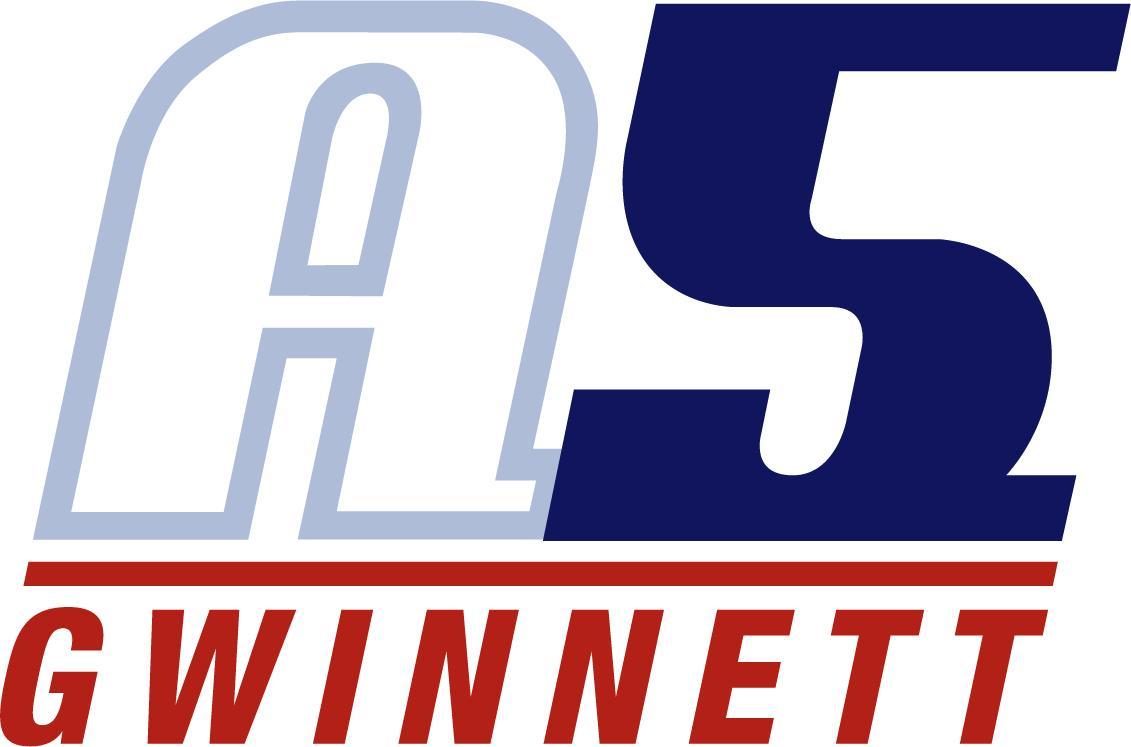 Shannon BlackCoaching ExperienceIntensity Volleyball Club (2019-2023)Ages 13, 14, 15 and 16Beach Volleyball Coach (2019-2022)Brookwood High School (2023)Freshmen CoachProvidence Christian (2021)Junior Varsity CoachProvidence Christian (2019-2021)Middle School Coach